Publicado en Ciudad de México el 21/03/2024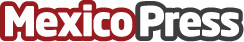 VictoriaFest2024 reunió a 2500 emprendedoras El evento organizado por Victoria147 se posiciona como el acontecimiento más grande e importante para emprendedoras en México. Las asistentes obtuvieron herramientas para su desarrollo profesional y personal, así como la oportunidad de generar conexiones e impulsar sus negociosDatos de contacto:Vannessa VillanuevaVictoria 1475513336257Nota de prensa publicada en: https://www.mexicopress.com.mx/victoriafest2024-reunio-a-2500-emprendedoras_1 Categorías: Nacional Marketing Emprendedores Eventos Ciudad de México Bienestar http://www.mexicopress.com.mx